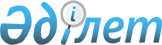 2017 жылы демалыс күндерін ауыстыру туралыҚазақстан Республикасы Үкіметінің 2017 жылғы 18 қаңтардағы № 5 қаулысы.
      2015 жылғы 23 қарашадағы Қазақстан Республикасының Еңбек кодексі 85-бабының 3-тармағына сәйкес және жұмыс уақытын ұтымды пайдалану мақсатында Қазақстан Республикасының Үкіметі ҚАУЛЫ ЕТЕДІ:
      1. Демалыс күндері:
      2017 жылғы 18 наурыз сенбіден – 2017 жылғы 20 наурыз дүйсенбіге;
      2017 жылғы 1 шілде сенбіден – 2017 жылғы 7 шілде жұмаға ауыстырылсын.
      2. Осы қаулы алғашқы ресми жарияланған күнінен кейін күнтізбелік он күн өткен соң қолданысқа енгізіледі.
					© 2012. Қазақстан Республикасы Әділет министрлігінің «Қазақстан Республикасының Заңнама және құқықтық ақпарат институты» ШЖҚ РМК
				
      Қазақстан Республикасының

      Премьер-Министрі

Б. Сағынтаев
